$29,000/ $566mth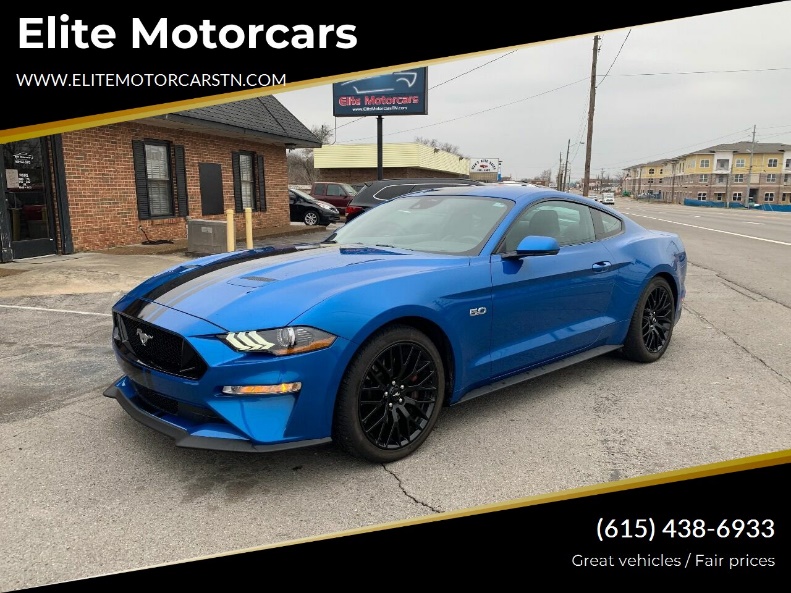 $9,500/$177mth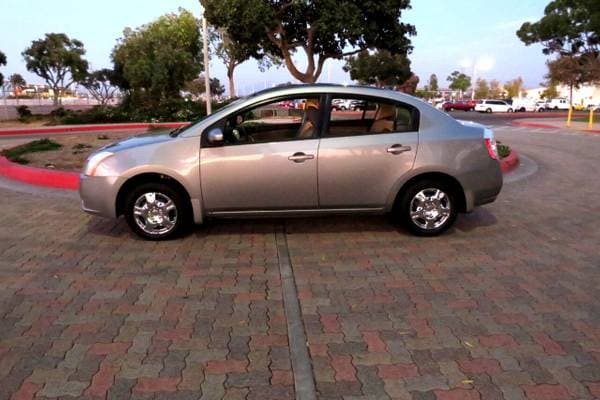  $24,998/$486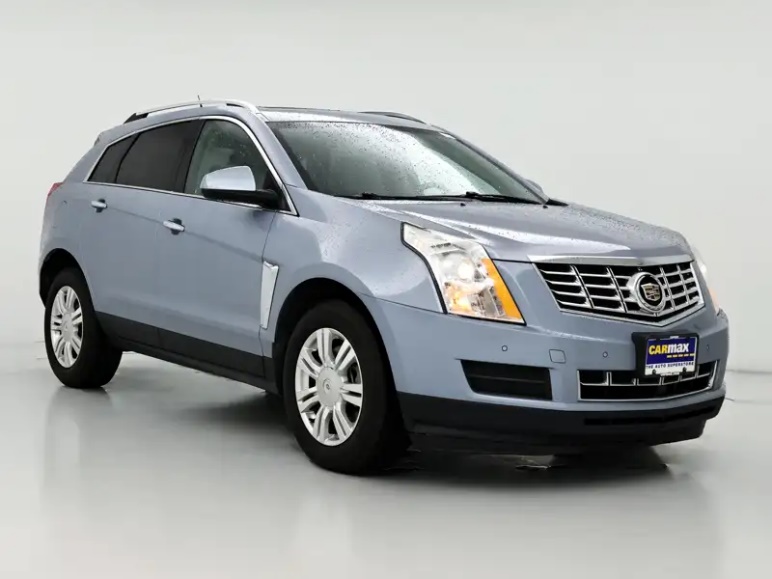 $21,000/$406mth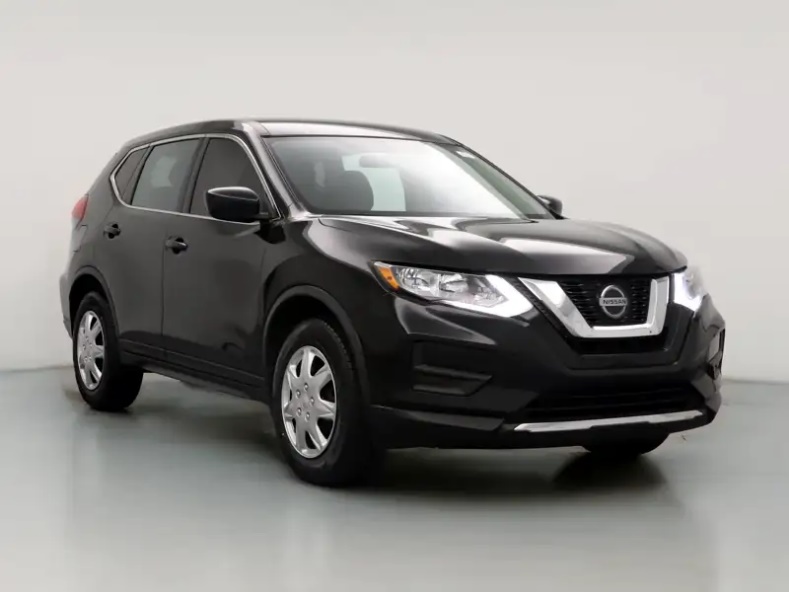 $17,000/$327mth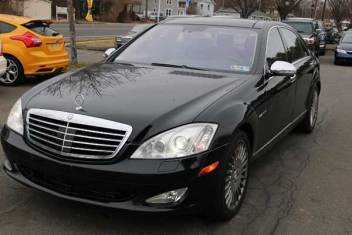 	$34,000/$667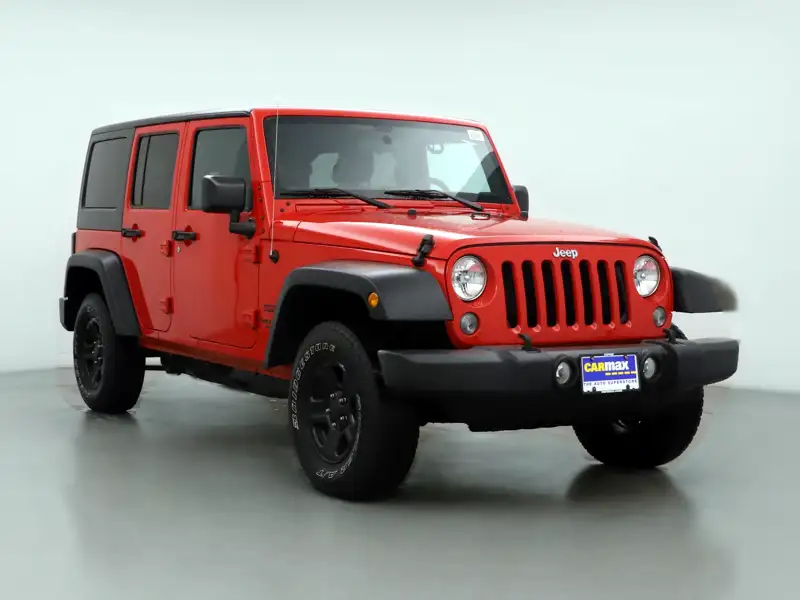 $12,998/$247mth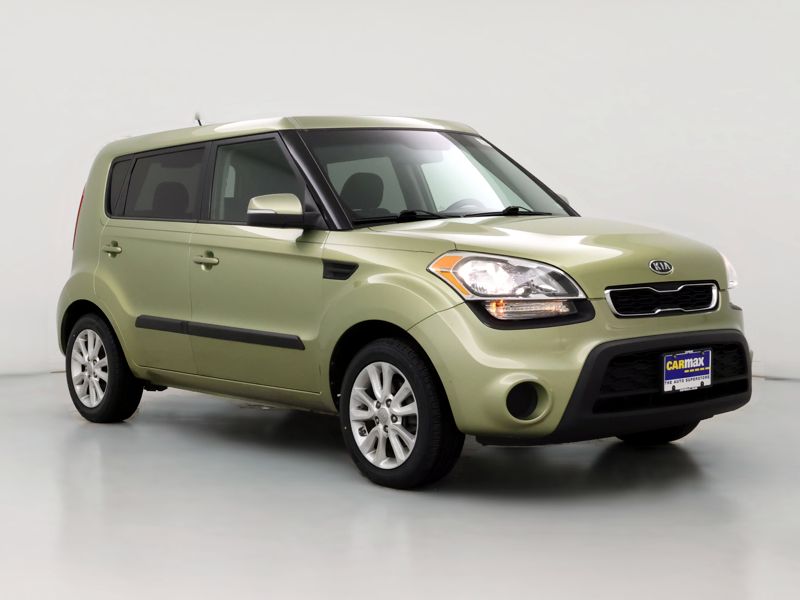 $18,989/$366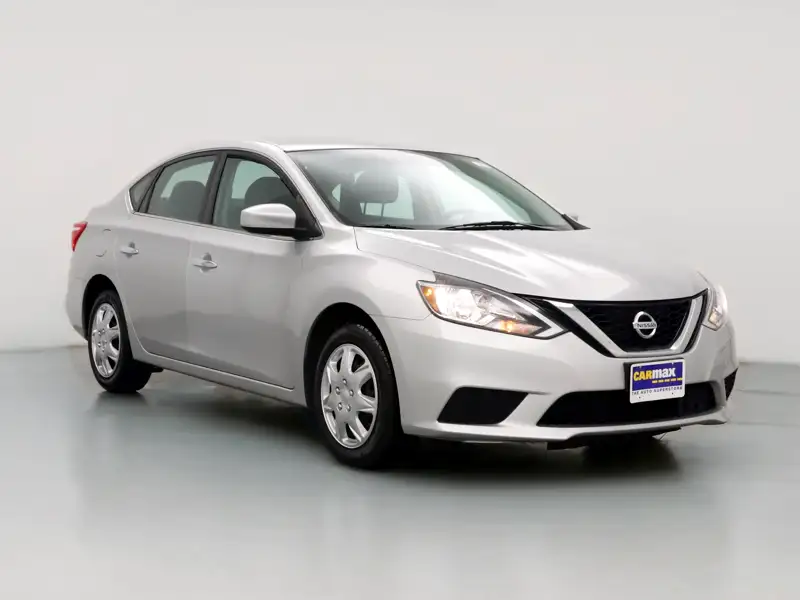 